Core Knowledge MapCore Knowledge MapCore Knowledge MapCore Knowledge MapSubject: BusinessYear: 11Year: 11Term: Autumn 2What are we learning?What are we learning?What are we learning?What are we learning?2.4 Making Financial Decisions2.4 Making Financial Decisions2.4 Making Financial Decisions2.4 Making Financial DecisionsHow will I be assessed How will I be assessed How will I be assessed How will I be assessed Answering questions on Smart revise. Marked by teacher, peer and self.  Assessment – 2.4 end of topic test - 45 minsAnswering questions on Smart revise. Marked by teacher, peer and self.  Assessment – 2.4 end of topic test - 45 minsAnswering questions on Smart revise. Marked by teacher, peer and self.  Assessment – 2.4 end of topic test - 45 minsAnswering questions on Smart revise. Marked by teacher, peer and self.  Assessment – 2.4 end of topic test - 45 minsBig questions:Big questions:Big questions:Big questions:How does a business calculate and make judgement on their financial performance? How does a business calculate and make judgement on their financial performance? How does a business calculate and make judgement on their financial performance? How does a business calculate and make judgement on their financial performance? How does this build on previous learning?How does this build on previous learning?How will this link to my future learning?How will this link to my future learning?1.3 Putting a business idea into practice1.3 Putting a business idea into practiceA level business financial accounting or level 3 qualification in business. A level business financial accounting or level 3 qualification in business. Core knowledge:Core knowledge:Key vocabulary:Key vocabulary:Quantitative skillsThe concept and calculation of:
● gross profit ● net profit
Calculation and interpretation of:
● gross profit margin ● net profit margin ● average rate of return.The use and interpretation of quantitative business data to support, inform and justify business decisions:
● information from graphs and charts ● financial data ● marketing data ● market data.

 The use and limitations of financial information in:
● understanding business performance ● making business decisions.Quantitative skillsThe concept and calculation of:
● gross profit ● net profit
Calculation and interpretation of:
● gross profit margin ● net profit margin ● average rate of return.The use and interpretation of quantitative business data to support, inform and justify business decisions:
● information from graphs and charts ● financial data ● marketing data ● market data.

 The use and limitations of financial information in:
● understanding business performance ● making business decisions.Average rate of return Gross profit Gross profit margin Market share  Net profit Net profit margin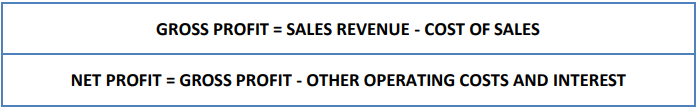 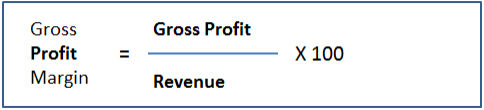 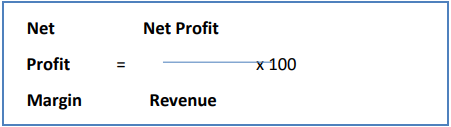 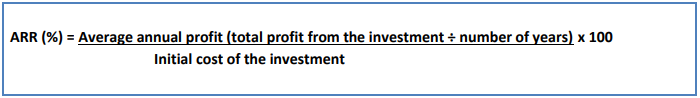 Average rate of return Gross profit Gross profit margin Market share  Net profit Net profit marginNeed more help?Need more help?Need more help?Need more help?Google Website for revision maps, exam technique and revision guides. Business 9-1 - 2.4 (google.com)Google Website for revision maps, exam technique and revision guides. Business 9-1 - 2.4 (google.com)Google Website for revision maps, exam technique and revision guides. Business 9-1 - 2.4 (google.com)Google Website for revision maps, exam technique and revision guides. Business 9-1 - 2.4 (google.com)